          Tu  -  TERZA UNIVERSITÀ -  2022/23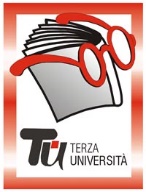                                                            Bergamo - PRIMA FASECalendarioModulo  n°3CAMMINARE FA BENE 1DocenteLinda CremonesiGiornoLunedì  Orario9.30 – 11.45PeriodoDal 3.10.2022 al 21.11.2022 (8 incontri)SedeRitrovo piazzale stazione FFSS (€ 20,00)ArgomentoBenessere (max. 30)PresentazioneLe camminate mattutine con Terza Università sono diventate per molte persone un appuntamento imperdibile. Sappiamo che camminare fa bene e avere l’impegno con un gruppo aiuta ad essere costanti superando le scuse dettate dalla pigrizia. I percorsi sono piacevoli e non troppo impegnativi (da 7 a 10 Km). Serve solo avere una certa abitudine a camminare e un po’ di buona volontà. Il ritrovo alla Stazione Ferroviaria permetterà di esplorare anche quartieri periferici a sud della città, spesso poco conosciuti. Tutor103.10.2022210.10.2022317.10.2022424.10.2022531.10.2022607.11.2022714.11.2022821.11.2022